Муниципальное бюджетное общеобразовательное учреждение «Зыковская средняя общеобразовательная школа»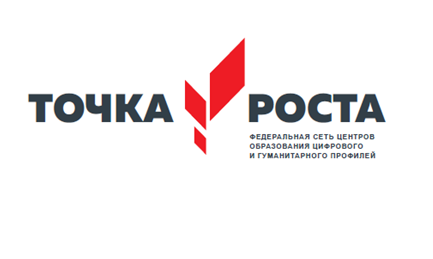 РАБОЧАЯ ПРОГРАММАДОПОЛНИТЕЛЬНОГО ОБРАЗОВАНИЯ«Основы 3D моделирования. 3D печать»Программу составила учитель технологииПетренко Татьяна Ивановна с. Зыково2020 годПояснительная запискаНастоящая программа дополнительного образования «Основы 3D моделирования. 3D принтер» разработана на основе нормативных документов:- Федеральный закон №273-ФЗ «Об образовании в Российской Федерации» от 29.12.2012г.;- Устав МБОУ «Зыковская СОШ» (далее ОО);- Рекомендаций Федеральной целевой программы «Развитие дополнительного образования детей в Российской Федерации до 2020 года» и методических рекомендаций Ассоциации 3Д образования.Цель программы - показать возможности современных программных средств для обработки трёхмерных изображений и познакомить с принципами и инструментарием работы в трехмерных графических редакторах, возможностями 3D печати. Задачи программы:Развитие творческого мышления при создании 3D моделей.Формирование интереса к технике, конструированию, программированию, высоким технологиям.Развитие логического, алгоритмического и системного мышления.Формирование навыков моделирования через создание виртуальных объектов в предложенной среде конструирования.Углубление и практическое применение знаний по математике (геометрии).Расширение области знаний о профессиях.Основные характеристики образованияДополнительная общеобразовательная программа технической направленности «Основы 3D моделирования» составлена для организации дополнительного образования учащихся среднего звена основной школы и ориентирована на обучающихся, проявляющих интересы и склонности в области информатики, математики, физики, моделирования. Освоение данного направления позволяет решить проблемы, связанные с недостаточным уровнем развития абстрактного мышления, существенным преобладанием образно-визуального восприятия над другими способами получения информации.Деятельность по моделированию способствует воспитанию активности школьников в познавательной деятельности, развитию высших психических функций (повышению внимания, развитию памяти и логического мышления), аккуратности, самостоятельности в учебном процессе.Поддержка и развитие детского технического творчества соответствуют актуальным и перспективным потребностям личности и стратегическим национальным приоритетам Российской Федерации.Актуальность данной программы состоит в том, что она направлена на овладение знаниями в области компьютерной трехмерной графики конструирования и технологий на основе методов активизации творческого воображения, и тем самым способствует развитию конструкторских, изобретательских, научно-технических компетентностей и нацеливает детей на осознанный выбор необходимых обществу профессий, как инженер- конструктор, инженер-технолог, проектировщик, дизайнер и т.д.Работа с 3D графикой – одно из самых популярных направлений использования персонального компьютера, причем занимаются этой работой не только профессиональные художники и дизайнеры.Данные направления ориентируют подростков на рабочие специальности, воспитывают будущих инженеров – разработчиков, технарей, способных к высокопроизводительному труду, технически насыщенной производственной деятельности.Новизна данной программы состоит в том, что занятия по 3D моделированию помогают приобрести глубокие знания в области технических наук, ценные практические умения и навыки, воспитывают трудолюбие, дисциплинированность, культуру труда, умение работать в коллективе. Знания, полученные при изучении программы «Основы 3D-моделирования», учащиеся могут применить для подготовки мультимедийных разработок по различным предметам – математике, физике, химии, биологии и др. Трехмерное моделирование служит основой для изучения систем виртуальной реальности.Особенности проведения занятий:Принципы: • доступности (простота, соответствие возрастным и индивидуальным особенностям); • наглядности (иллюстративность, наличие дидактических материалов); • демократичности и гуманизма (взаимодействие педагога и ученика в социуме, реализация собственных творческих потребностей); • научности (обоснованность, наличие методологической базы и теоретической основы). • систематичности (научившись элементарным навыкам работы, ребенок применяет свои знания в выполнении сложных работ). Тематика занятий строится с учетом интересов учащихся, возможности их самовыражения. В ходе усвоения детьми содержания программы учитывается темп развития специальных умений и навыков, уровень самостоятельности, умение работать в коллективе. Программа позволяет индивидуализировать сложные работы: более сильным детям будет интересна сложная конструкция, менее подготовленным, можно предложить работу проще. При этом обучающий и развивающий смысл работы сохраняется.Место в учебном плане:Программа рассчитана на 1 год, с проведением занятий 1 раз в неделю.Содержание занятий отвечает требованию к организации дополнительного образования. Подбор заданий отражает реальную интеллектуальную подготовку детей, содержит полезную и любопытную информацию, способную дать простор воображению.Методы обучения:Познавательный (восприятие, осмысление и запоминание учащимися нового материала с привлечением наблюдения готовых примеров, моделирования, изучения иллюстраций, восприятия, анализа и обобщения демонстрируемых материалов).Метод проектов (при усвоении и творческом применении навыков и умений в процессе разработки собственных моделей).Систематизирующий (беседа по теме, составление систематизирующих таблиц, графиков, схем и т.д.).Контрольный метод (при выявлении качества усвоения знаний, навыков и умений и их коррекция в процессе выполнения практических заданий).Групповая работа.Формы занятий:проектная деятельность - самостоятельная работа;работа в парах, в группах;творческие работы;индивидуальная и групповая исследовательская работа;знакомство с научно-популярной литературой.Формы промежуточной аттестации:практические работы;мини-проекты.Описание оценочных материалов:В ходе реализации Программы проводится контроль результативности:текущий – в течение всего учебного года; промежуточный – по каждому разделу программы;итоговый – в конце года по итогам освоения программы в целом.Текущий контроль результативности освоения Программы проводится в виде:опроса (устного и письменного);проверки выполнения практических заданий;представление результатов выполнения практических работ в рамках реализации научно-технических мини-проектов; По окончании каждого полугодия проводится промежуточный контроль в форме зачетного занятия, на котором оцениваются теоретические знания и практические навыки, полученные в ходе учебных занятий.Ожидаемый результат:Личностные:формирование ответственного отношения к учению, готовности и способности, обучающихся к саморазвитию и самообразованию на основе мотивации к обучению и познанию;формирование целостного мировоззрения, соответствующего современному уровню развития науки и общественной практики;развитие осознанного и ответственного отношения к собственным поступкам при работе с графической информацией;формирование коммуникативной компетентности в процессе образовательной, учебно-исследовательской, творческой и других видов деятельности.Метапредметные:умение ставить учебные цели;умение использовать внешний план для решения поставленной задачи;умение планировать свои действия в соответствии с поставленной задачей и условиями ее реализации;умение осуществлять итоговый и пошаговый контроль выполнения учебного задания по переходу информационной обучающей среды из начального состояния в конечное;умение сличать результат действий с эталоном (целью);умение вносить коррективы в действия в случае расхождения результата решения задачи с ранее поставленной целью;умение оценивать результат своей работы с помощью тестовых компьютерных программ, а также самостоятельно определять пробелы в усвоении материала курса.Предметные: умение использовать терминологию моделирования;умение работать в среде графических 3D редакторов;умение создавать новые примитивные модели из имеющихся заготовок путем разгруппировки-группировки частей моделей и их модификации;умение самостоятельно определять цели своего обучения, ставить и формулировать для себя новые задачи в учёбе и познавательной деятельности, развивать мотивы и интересы своей познавательной деятельности;владение основами самоконтроля, самооценки, принятия решений и осуществления осознанного выбора в учебной и познавательной деятельности;умение определять понятия, создавать обобщения, устанавливать аналогии, классифицировать, самостоятельно выбирать основания и критерии для классификации, устанавливать причинно-следственные связи, строить логическое рассуждение, умозаключение (индуктивное, дедуктивное и по аналогии) и делать выводы;умение создавать, применять и преобразовывать графические объекты для решения учебных и творческих задач;умение осознанно использовать речевые средства в соответствии с задачей коммуникации;поиск и выделение необходимой информации в справочном разделе учебников.Содержание программыВведение в 3D моделирование (1 час)Инструктаж по технике безопасности.3D технологии. Понятие 3Dмодели и виртуальной реальности. Области применения и назначение. Объемное рисование 3д ручкой (11часов)Рисование плоских фигур. Создание плоских элементов для последующей сборки. Сборка 3д моделей из плоских элементов. Объемное рисование моделей.Печать 3D моделей (4 часа)Технологии 3D печати. Экструзия. 3D принтер «Альфа» особенности подготовки к печати. Конструирование в SweetHome 3D (8 часов)Пользовательский интерфейс. Рисуем стены. Редактируем параметры стен. Добавляем двери, окна и мебель. Импорт новых 3D объектов. Настройка 3D просмотра. Дополнительные возможности.Конструирование в LEGO DigitalDesigner (7 часов)Режимы LEGO DigitalDesigner. Интерфейсе программы.Панель деталей. Инструментальная панель.Выделитель. Выделение деталей, скрепленных друг с другом, деталей одного цвета, одинаковых деталей.Копирование. Вращение. Совмещение. Изгиб. Заливка. Удаление. Сборка моделей. Анимация сборки.Творческие проекты (4 часа)Выполнение творческих заданий и мини-проектов по созданию 3D моделей в изученных редакторах и конструкторах. Учебный планКалендарный учебный графикУчебно-методическое и материально-техническое обеспечение:Информационное обеспечение программы1. Официальный сайт WorldSkills [Электронный ресурс] – Режимдоступа: http://www.worldskills.org/2. Официальный Российский сайт WorldSkills [Электронный ресурс] – Режим доступа: http://worldskillsrussia.org/3. http://autocad-lessons.ru/lessons/videoinventor/4. https://www.youtube.com/watch?v=YnL43cw7tuI&list=PLEmRz97ryr-mmn0wyZNs_xoNsTuv1IPE55. https://www.youtube.com/watch?v=T0vnSfekpK4&list=PLFA00F470FF94ECED6. http://www.autodesk.ru/— официальный сайт разработчика AutodeskInventor;7. http://inventor-ru.typepad.com/—официальный блог по AutodeskInventor на русском языке8. http://help.autodesk.com/—справка по AutodeskInventor (видеоуроки, учебные пособия и демонстрационные ролики)9. http://3dtoday.ru/ - портал для любителей и профессионалов, заинтересованных в 3D печати и сопутствующих технологияхМатериально-техническое обеспечение программы3D-ручкаMaestro - 3D-принтерНоутбуки.СогласованоЗам. директора по ВР МБОУ «Зыковская СОШ»___________Т.В. Запорожец«____»___________2020 г.УтверждаюДиректор  МБОУ «Зыковская СОШ» _______________Е.И.Загородний «____»____________2020 г.Тема Количество часовВведение в 3D моделирование(1ч)Введение в 3D моделирование1Объемное рисование 3д ручкой(11ч)Рисование плоских фигур2Создание плоских элементов для последующей сборки4Сборка 3д моделей из плоских элементов2Объемное рисование моделей3Печать моделей на 3д принтере(4ч)Технологии 3D печати23D принтер «Маэстро» особенности подготовки к печати2Конструирование в SweetHome 3D(8ч)Пользовательский интерфейс2Рисуем стены. Редактируем параметры стен2Добавляем двери, окна и мебель2Импорт новых 3D объектов. Настройка 3D просмотра2Конструирование в LEGO DigitalDesigner (7 ч)Режимы LEGO DigitalDesigner. Интерфейсе программы. Панель деталей. Инструментальная панель1Выделитель. Выделение деталей, скрепленных друг с другом, деталей одного цвета, одинаковых деталей2Копирование. Вращение. Совмещение. Изгиб2Заливка. Удаление. Сборка моделей. Анимация сборки2Творческие проекты(4 ч)Выполнение творческих заданий и проектов по созданию3D моделей4Всего35Тема Количество часовЧислоЧислоТема Количество часовПланФактВведение в 3D моделирование(1ч)Введение в 3D моделирование107.09Объемное рисование 3д ручкой(11ч)Рисование плоских фигур114.09Рисование плоских фигур121.09Создание плоских элементов для последующей сборки128.09Создание плоских элементов для последующей сборки105.10Создание плоских элементов для последующей сборки112.10Создание плоских элементов для последующей сборки119.10Сборка 3д моделей из плоских элементов126.10Сборка 3д моделей из плоских элементов109.11Объемное рисование моделей116.11Объемное рисование моделей123.11Объемное рисование моделей130.11Печать моделей на 3д принтере(4ч)Технологии 3D печати107.12Технологии 3D печати114.123D принтер «Маэстро» особенности подготовки к печати121.123D принтер «Маэстро» особенности подготовки к печати128.12Конструирование в SweetHome 3D(8ч)Пользовательский интерфейс111.01Пользовательский интерфейс118.01Рисуем стены. Редактируем параметры стен125.01Рисуем стены. Редактируем параметры стен101.02Добавляем двери, окна и мебель108.02Добавляем двери, окна и мебель115.02Импорт новых 3D объектов. Настройка 3D просмотра122.02Импорт новых 3D объектов. Настройка 3D просмотра101.03Конструирование в LEGO DigitalDesigner (7 ч)Режимы LEGO DigitalDesigner. Интерфейсе программы. Панель деталей. Инструментальная панель115.03Выделитель. Выделение деталей, скрепленных друг с другом, деталей одного цвета, одинаковых деталей129.03Выделитель. Выделение деталей, скрепленных друг с другом, деталей одного цвета, одинаковых деталей105.04Копирование. Вращение. Совмещение. Изгиб112.04Копирование. Вращение. Совмещение. Изгиб119.04Заливка. Удаление. Сборка моделей. Анимация сборки126.04Заливка. Удаление. Сборка моделей. Анимация сборки103.05Творческие проекты(4 ч)Выполнение творческих заданий и проектов по созданию3D моделей117.05Выполнение творческих заданий и проектов по созданию3D моделей124.05Выполнение творческих заданий и проектов по созданию3D моделей126.05Выполнение творческих заданий и проектов по созданию3D моделей131.05Всего35